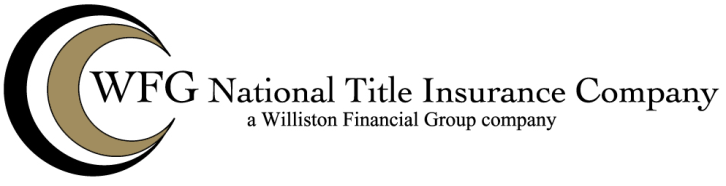 NM FORM 88.7:  ENGERY PROJECT – FEE ESTATE-OWNER’S POLICY ENDORSEMENTThis endorsement is issued as part ofPolicy Number_______Issued byWFG NATIONAL TITLE INSURANCE COMPANYThe insurance provided by this endorsement is (a) only effective for the parcel or those parcels of the Land as to which the Title is fee simple and (b) subject to the exclusions in Section 6 of this endorsement and the Exclusions from Coverage, the Exceptions from Coverage contained in Schedule B, and the Conditions in the policy.2.	For purposes of this endorsement only:(a)	“Constituent Parcel” means one of the parcels of Land described in Schedule A that together with any other parcel or parcels of Land described in Schedule A constitute one integrated project. (b)	“Electricity Facility” means an electricity generating facility which may include one or more of the following: a substation; a transmission, distribution or collector line; an interconnection, inverter, transformer, generator, turbine, array, solar panel, or module; a circuit breaker, footing, tower, pole, cross-arm, guy line, anchor, wire, control system, communications or radio relay system, safety protection facility, road, and other building, structure, fixture, machinery, equipment, appliance, and item associated with or incidental to the generation, conversion, storage, switching, metering, step-up, step-down, inversion, transmission, conducting, wheeling, sale, or other use or conveyance of electricity, on the Land at Date of Policy or to be built or constructed on the Land in the locations according to the Plans, that by law constitutes real property.(c)	“Ejected” or “Ejection” means (a) the lawful divestment, in whole or in part, of the Title to the Land or (b) the lawful prevention of the use of the Land or any Electricity Facility or Severable Improvement, as applicable, in either case as a result of a matter covered by this policy.(d)	“Plans” means the survey, site and elevation plans or other depictions or drawings prepared by (insert name of architect or engineer) dated ________, last revised ________,designated as (insert name of project or project number) consisting of _____ sheets.(e)	”Severable Improvement” means property affixed to the Land at Date of Policy or to be affixed in the locations according to the Plans, that would constitute an Electricity Facility but for its characterization as personal property, and that by law does not constitute real property because (a) of its character and manner of attachment to the Land and (b) the property can be severed from the Land without causing material damage to the property or to the Land.3.	Valuation of Title as an integrated project:(a)	If in computing loss or damage it becomes necessary to value the Title, or any portion of it, as the result of an Ejection, then, as to that portion of the Land from which the Insured is Ejected, that value shall consist of (i) the value of the fee estate including any Electricity Facility existing on the date of the Ejection, and, if applicable, (ii) any reduction in value of another insured Constituent Parcel as computed in Section 3(b) below. (b)	A computation of loss or damage resulting from an Ejection affecting any Constituent Parcel shall include loss or damage to the integrated project caused by the covered matter affecting the Constituent Parcel from which the Insured is Ejected.(c)	The Insured Claimant shall have the right to have the fee estate, any Constituent Parcel, and any Electricity Facility affected by a defect insured against by this policy valued either as a whole or separately.(d)	The provisions of this Section 3 shall not diminish the Insured’s rights under any other endorsement to the policy; however, the calculation of loss or damage pursuant to this endorsement shall not allow duplication of recovery for loss or damage calculated pursuant to Section 8 of the Conditions or any other endorsement to the policy.4.	Valuation of Severable Improvements:(a)	In the event of an Ejection, the calculation of the loss shall include (but not to the extent that these items of loss are included in the valuation of the Title determined pursuant to Section 8 of the Conditions or any other provision of this or any other endorsement) the diminution in value of the Insured’s interest in any Severable Improvement resulting from the Ejection, reduced by the salvage value of the Severable Improvement.(b)	The policy does not insure against loss or damage (and the Company will not pay any costs, attorneys’ fees, or expenses) relating to: (i) the attachment, perfection, or priority of any security interest in any Severable Improvement; (ii) the vesting or ownership of title to or rights in any Severable Improvement; (iii) any defect in or lien or encumbrance on the title to any Severable Improvement; or (iv) the determination of whether any specific property is real or personal in nature.5.	Additional items of loss covered by this endorsement:If the Insured is Ejected, the following items of loss, if applicable to that portion of the Land from which the Insured is Ejected, shall be included, without duplication, in computing loss or damage incurred by the Insured, but not to the extent that the same are included in the valuation of the Title determined pursuant to Section 3 of this endorsement, the valuation of Severable Improvements pursuant to Section 4 of this endorsement, or Section 8(a)(ii) of the Conditions.(a)	The reasonable cost of: (i) disassembling, removing, relocating and reassembling any Severable Improvement that the Insured has the right to remove and relocate, situated on the Land at the time of Ejection, to the extent necessary to restore and make functional the integrated project; (ii) transportation of that Severable Improvement for the initial one hundred miles incurred in connection with the restoration or relocation; and (iii) restoring the Land to the extent damaged as a result of the disassembly, removal and relocation of the Severable Improvement and required of the Insured solely because of the Ejection. (b)	Payments or damages for use and occupancy of the Land prior to the Ejection that the Insured may be obligated to pay to any person having paramount title to that of the Insured.(c)	The fair market value, at the time of the Ejection, of the estate or interest of the Insured in any lease or easement, as applicable, made by the Insured as lessor or grantor of all or part of the Title.(d)	Damages caused by the Ejection that the Insured is obligated to pay to lessees or easement grantees on account of the breach of any lease or easement, as applicable, made by the Insured as lessor or grantor of all or part of the Title.(e)	The reasonable cost to obtain land use, zoning, building and occupancy permits, architectural and engineering services, and environmental testing and reviews for a fee estate in a replacement parcel of land reasonably equivalent to the parcel that is the subject of the Ejection.(f)	If any Electricity Facility is not substantially completed at the time of Ejection, the actual cost incurred by the Insured up to the time of Ejection, less the salvage value, for the Electricity Facility located on that portion of the Land from which the Insured is Ejected. Those costs include costs incurred to construct and fabricate the Electricity Facility, obtain land use, zoning, building and occupancy permits, architectural and engineering services, construction management services, environmental testing and reviews, and landscaping, and cancellation fees related to the foregoing. 6.	This endorsement does not insure against loss, damage, or costs of remediation (and the Company will not pay costs, attorneys' fees, or expenses) resulting from environmental damage or contamination.This endorsement is issued as part of the policy. Except as it expressly states, it does not (i) modify any of the terms and provisions of the policy, (ii) modify any prior endorsements, (iii) extend the Date of Policy, or (iv) increase the Amount of Insurance. To the extent a provision of the policy or a previous endorsement is inconsistent with an express provision of this endorsement, this endorsement controls. Otherwise, this endorsement is subject to all of the terms and provisions of the policy and of any prior endorsements. [Witness][DATE]WFG NATIONAL TITLE INSURANCE COMPANYBy: _______________________________________ 	Authorized Signatory